                         « К НАМ ИДЕТ НОВЫЙ ГОД!!»    В СДК села Красный Восход прошли новогодние утренники для сельских ребятишек. По- новогоднему в  сказочно украшенном  зале прошли  представления  с  участием Деда Мороза, Снегурочки ,а также двух забавных снежных  Ветриков, которые  очень удивили  ребят и взрослых своей развлекательной программой. С детьми, которые были в красивых  новогодних  костюмах,  проводились игры, конкурсы, пели, танцевали, водили хоровод  вокруг красавицы  елки.  Дети рассказывали стихи, разгадывали загадки. Ни один ребенок не остался без  внимания, получали сладкие призы, а  также Новогодний подарок от деда Мороза.Директор СДК Салазова А.А. 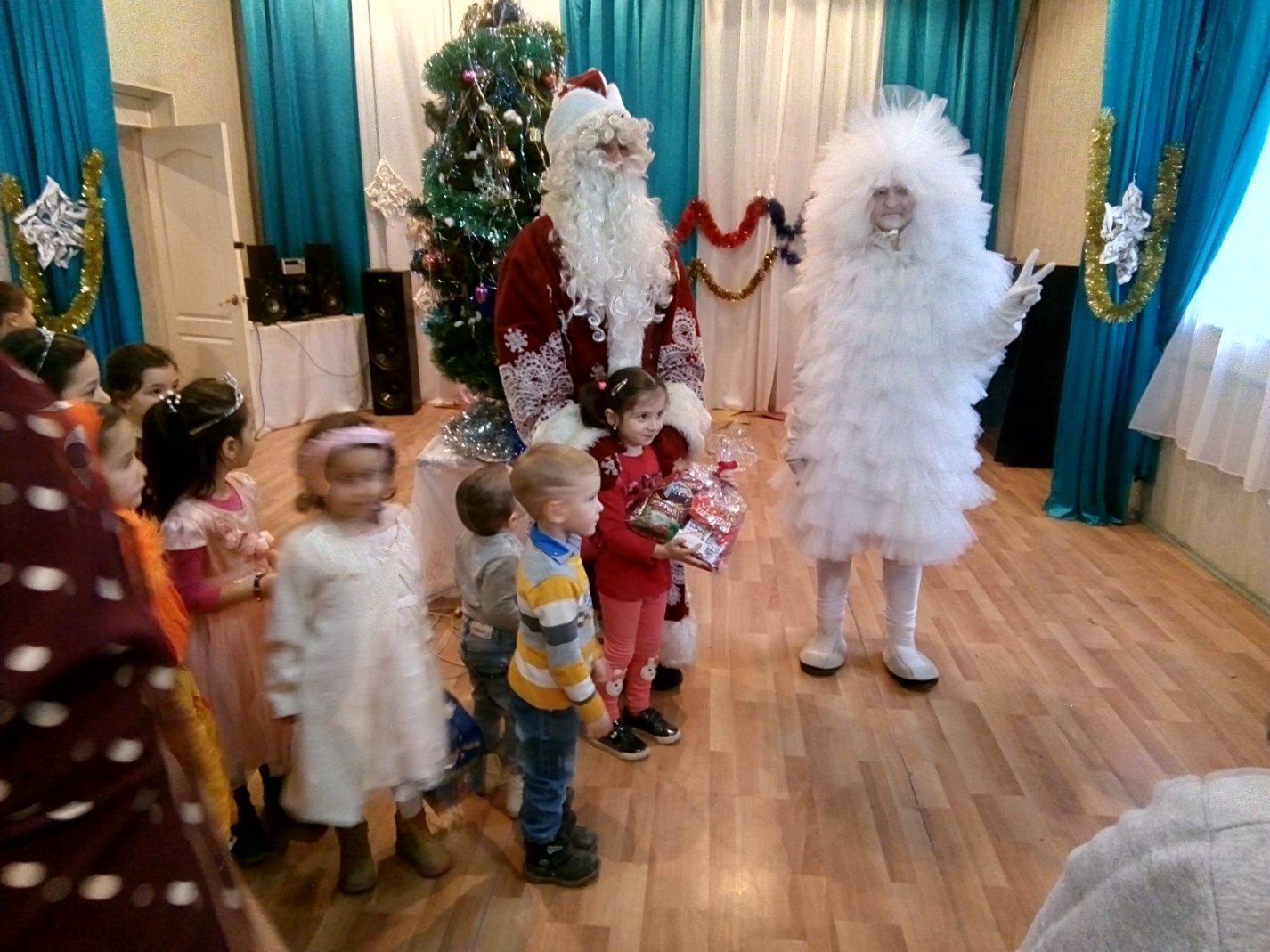 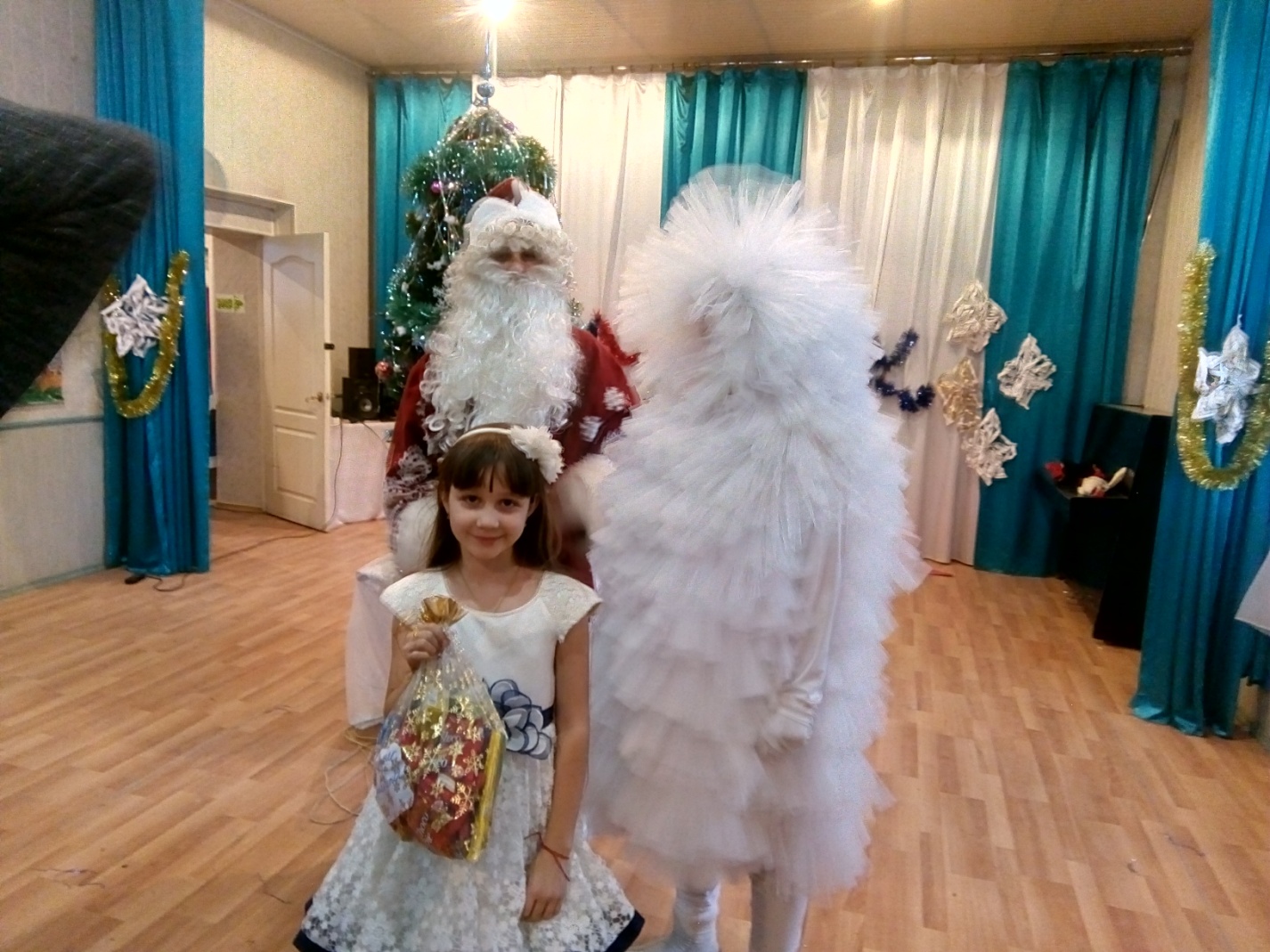 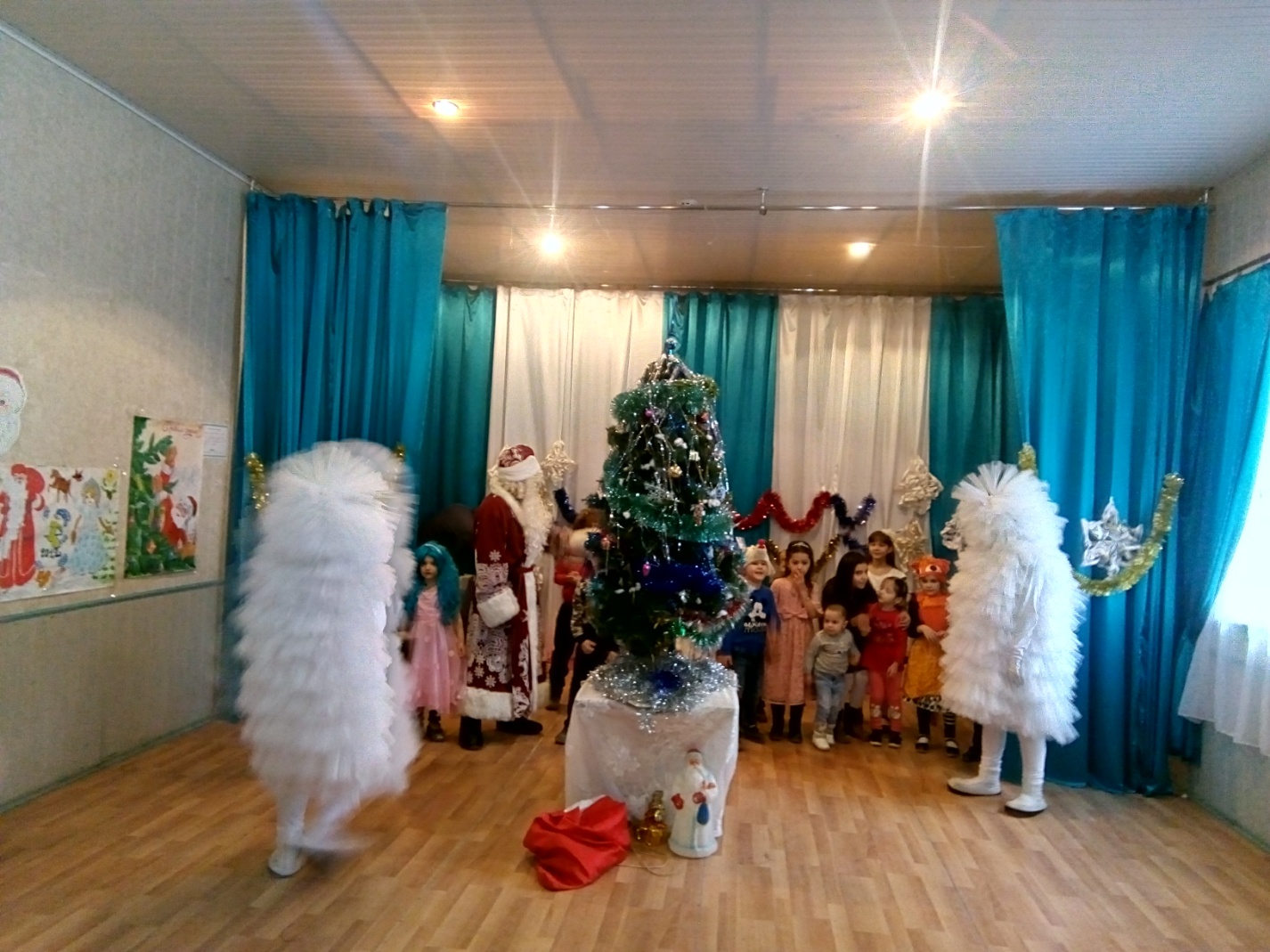 